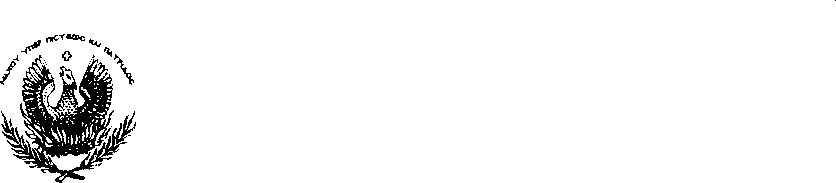        Νάουσα:       06/04/2023                                              ΕΙΣΗΓΗΣΗ ΠΡΟΣ ΤΟ ΔΗΜΟΤΙΚΟ ΣΥΜΒΟΥΛΙΟ«ΘΕΜΑ :  Έγκριση  παραχώρησης  του  υπ΄ αριθ.15  κοινοχρήστου  χώρου  Μονοσπίτων.    Λαμβάνοντας υπόψη:την  υπ΄ αριθ. 104/2017 απόφαση Δ.Σ. Νάουσας.Το  από 06-04-2023 εισηγητικό σημείωμα του Γραφείου Προσόδων,  όπου μας γνωστοποιείται  η  υπ΄ αριθ.8250/31–03-2023  αίτηση  του   Παπαδάκη  Δημητρίου   με την οποία      ζητά   να  του   παραχωρηθεί    ο  υπ΄ αριθ.15  κοινόχρηστος χώρος Μονοσπίτων,  για την  πραγματοποίηση πολιτιστικών εκδηλώσεων,  από το        Σάββατο  29-04-2023  έως την Πέμπτη  04-05-2023.Την υπ’ αριθ. 3/1996 Αστυνομική Διάταξη(ΦΕΚ 15/Β/12-1-1996) κατά την οποία ορίζεται ότι οι εκδηλώσεις  μπορούν να τελεσθούν  κατά τη  θερινή περίοδο (01/04-30/09)  από τις  07:00  έως  τις 15:00  και από  τις  17.30  έως τις 23:00  και κατά τη χειμερινή  περίοδο (01/10-31/03) από  τις 07:30  έως  τις 15:30  και από τις 17:30  έως   τις 22:00,   λόγω της τήρησης  των ωρών  κοινής ησυχίας.       Το Δημοτικό Συμβούλιο έχοντας υπόψη του τα παραπάνω καλείται :  Να εγκρίνει την παραχώρηση του   υπ΄ αριθ.15  κοινοχρήστου  χώρου  Μονοσπίτων,  για  την  πραγματοποίηση πολιτιστικών εκδηλώσεων  από το Σάββατο  29-04-2023  έως την Πέμπτη  04-05-2023.  Σύμφωνα με τα οριζόμενα στην  υπ’ αριθ. 3/1996 Αστυνομική Διάταξη(ΦΕΚ 15/Β/12-1-1996)  οι εκδηλώσεις  μπορούν να τελεσθούν  κατά τη  θερινή περίοδο (01/04-30/09)  από τις  07:00  έως  τις 15:00  και από  τις  17.30  έως τις 23:00  και κατά τη χειμερινή  περίοδο (01/10-31/03) από  τις 07:30  έως  τις 15:30  και από τις 17:30  έως   τις 22:00,   λόγω της τήρησης  των ωρών  κοινής ησυχίας.ΣυνημμέναΑίτηση  ενδιαφερόμενου.Το από 06-04-2023 εισηγητικό σημείωμα του Γραφείου Προσόδων.                                               Η  ΑΝΤΙΔΗΜΑΡΧΟΣ                      ΟΙΚΟΝΟΜΙΚΩΝ  - ΔΙΟΙΚΗΤΙΚΩΝ ΥΠΗΡΕΣΙΩΝ                                           ΜΠΑΛΤΑΤΖΙΔΟΥ ΘΕΟΔΩΡΑ